Túrakód: TK_Berek-13,4 /  Táv.: 13,4 km  Szintidő: 1:00 óra, (átlagseb.: 13,4 km/h  /  Frissítve: 2020-11-24Túranév: Kerékpáros Terep-túra_Berek -13,4 km Résztávokhoz javasolt rész-szintidők (kerekített adatok, átlagsebességgel kalkulálva):Feldolgozták: Baráth László, Hernyik András, Valkai Árpád, 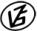 Tapasztalataidat, élményeidet őrömmel fogadjuk! 
(Fotó és videó anyagokat is várunk.)RésztávRésztávRész-szintidőRész-szintidőTK_Berek-13,4_01-rtBerek / Rajt-Cél / terepfutó - Berek / 10:190:19TK_Berek-13,4_02-rtBerek / 1 - Berek / 20:110:29TK_Berek-13,4_03-rtBerek / 2 - Berek / 40:120:41TK_Berek-13,4_04-rtBerek / 4 - Berek / 50:080:48TK_Berek-13,4_05-rtBerek / 5 - Berek / 30:050:53TK_Berek-13,4_06-rtBerek / 3 - Berek / Rajt-Cél / terepfutó0:061:00